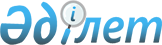 Астана қаласы мәслихатының 2004 жылғы 24 желтоқсандағы N 104/15-ІІІ "Астана қаласының 2005 жылға арналған бюджетi туралы" шешiмiне өзгерiстер мен толықтырулар енгiзу туралы
					
			Күшін жойған
			
			
		
					Астана қаласы Мәслихатының 2005 жылғы 30 маусымдағы N 158/20-ІІІ Шешімі. Астана қаласының Әділет департаментінде 2005 жылғы 4 тамызда N 405 тіркелді. Күші жойылды - Астана қаласы мәслихатының 2006 жылғы 21 қыркүйектегі N 285/35-ІІІ шешімімен




Ескерту - Астана қаласы мәслихатының






2006 жылғы 21 қыркүйектегі N 285/35-ІІІ шешімінен






Үзінді:





      Заңнамалық нормалардың өзгеруiне және жекелеген шешiмдердiң қолданыс мерзiмдерiнiң өтуiне байланысты Астана қаласының мәслихаты шешiм қабылдады:






      1. Қосымшаға сәйкес Астана қаласы мәслихатының кейбiр шешiмдерiнiң күшi жойылған деп танылсын.






      2. Осы шешiм қабылданған күннен бастап күшiне енедi.





      Астана қаласы мәслихатының






      сессия төрағасы





      Астана қаласы мәслихатының






      хатшысы





Астана қаласы мәслихатының    






2006 жылғы 21 қыркүйектегi    






N 285/35-IIІ шешiміне қосымша  





Астана қаласы мәслихатының күшiн жойған кейбiр






шешiмдерiнiң тiзiмi





      ...






      13. Астана қаласы мәслихатының 2005 жылғы 30 маусымдағы N 158/20-III "Астана қаласы мәслихатының 2004 жылғы 24 желтоқсандағы N 104/15-III "Астана қаласының 2005 жылға арналған бюджетi туралы" шешiмiне өзгертулер мен толықтырулар енгiзу туралы" шешiмi (Нормативтiк-құқықтық актiлердi мемлекеттiк тiркеу реестрiнде 405 нөмiрмен тiркелген, 2005 жылғы 9 тамызда "Астана хабары" газетiнде, 2005 жылғы 9 тамызда "Вечерняя Астана" газетiнде жарияланды);






      ...





      Астана қаласы мәслихатының хатшысы






________________________________________



      Астана қаласы әкiмдiгi ұсынған "Астана қаласы мәслихатының 2004 жылғы 24 желтоқсандағы N 104/15-III "Астана қаласының 2005 жылға арналған бюджетi туралы" шешiмiнiң жобасын қарай келе, Астана қаласының мәслихаты 

ШЕШТI:


      Астана қаласы мәслихатының 2004 жылғы 24 желтоқсандағы


 N 104/15-III 
 "Астана қаласының 2005 жылға арналған бюджетi туралы" (2004 жылдың 29 желтоқсанында Астана қаласының Әдiлет департаментiнде N 367 болып тiркелген, "Астана хабары" газетiнiң 2005 жылғы 27 қаңтардағы 13-нөмiрiнде, 2005 жылғы 3 ақпандағы 16-нөмiрiнде, "Вечерняя Астана" газетiнiң 2005 жылғы 22 қаңтардағы 9-10-нөмiрлерiнде жарияланған), 2005 жылғы 17 ақпандағы N 
 118/16-ІІІ 
 "Астана қаласы мәслихатының 2004 жылғы 24 желтоқсандағы N 104/15-III "Астана қаласының 2005 жылға арналған бюджетi туралы" шешiмiне өзгерiстер мен толықтырулар енгiзу туралы" (2005 жылдың 1 наурызында Астана қаласының Әдiлет департаментiнде N 378 болып тiркелген, "Астана хабары" газетiнiң 2005 жылғы 26 наурыздағы 40-41-нөмiрлерiнде, "Вечерняя Астана" газетiнiң 2005 жылғы 26 наурыздағы 44-45-нөмiрлерiнде жарияланған), 2005 жылғы 26 мамырдағы 
 N 140/18-III 
 "Астана қаласы мәслихатының 2004 жылғы 24 желтоқсандағы N 104/15-III "Астана қаласының 2005 жылға арналған бюджетi туралы" шешiмiне өзгерiстер мен толықтырулар енгiзу туралы" (2005 жылдың 15 маусымында Астана қаласының Әдiлет департаментiнде N 392 болып тiркелген) шешiмдерiне мына өзгерiстер мен толықтырулар енгiзiлсiн:




      1) 1-тармақтағы "77 024 739" цифрлары "78 479 308" цифрларымен ауыстырылсын;

      "32566929" цифрлары "32571938" цифрларымен ауыстырылсын;

      "400513" цифрлары "491505" цифрларымен ауыстырылсын;

      "2811189" цифрлары "4115355" цифрларымен ауыстырылсын;

      "41246108" цифрлары "41300510" цифрларымен ауыстырылсын;

      "82 901 346" цифрлары "84 218 413" цифрларымен ауыстырылсын;

      "(-5876607)" цифрлары "(-5739105)" цифрларымен ауыстырылсын;

      "1212500" цифрлары "1350002" цифрларымен ауыстырылсын;

      "1212500" цифрлары "1350002" цифрларымен ауыстырылсын;




      2) 6-тармақтағы "270 483" цифрлары "425 344" цифрларымен,



      "140 483" цифрлары "195 344" цифрларымен, "130 000" цифрлары "230 000" цифрларымен ауыстырылсын;




      3) аталған шешiмнiң 1, 4, 5-қосымшалары осы шешiмнiң 1, 2, 3-қосымшаларына сәйкес жаңа редакцияда баяндалсын.


      Астана қаласының мәслихаты




      сессиясының төрағасы



      Астана қаласы




      мәслихатының хатшысы



      КЕЛIСIЛГЕН:



      


Астана қаласы Экономика




      және бюджеттiк жоспарлау




      департаментiнiң директоры



      


Астана қаласы Қаржы




      департаментiнiң директоры


                                     Астана қаласы мәслихатының



                                     2004 жылғы 24 желтоқсандағы



                                    N 104/15-III "Астана қаласының



                                      2005 жылға арналған бюджеті



                                      туралы шешіміне өзгерістер



                                   және толықтырулар енгізу туралы"



                                     Астана қаласы мәслихатының



                                      2005 жылғы 30 маусымдағы



                                              N 158/20-ІІІ



                                          шешіміне 1 қосымша

                                       Астана қаласы мәслихатының



                                       2004 жылғы 24 желтоқсандағы



                                                N 104/15-ІІІ



                                       "Астана қаласының 2005 жылға



                                         арналған бюджеті туралы"



                                            шешіміне 1 қосымша




 

        



Астана қаласының 2005 жылға арналған бюджеті




      Астана қаласы мәслихатының хатшысы


                                     Астана қаласы мәслихатының



                                     2004 жылғы 24 желтоқсандағы



                                    N 104/15-III "Астана қаласының



                                      2005 жылға арналған бюджеті



                                      туралы шешіміне өзгерістер



                                   және толықтырулар енгізу туралы"



                                     Астана қаласы мәслихатының



                                      2005 жылғы 30 маусымдағы



                                              N 158/20-ІІІ



                                          шешіміне 2 қосымша

                                       Астана қаласы мәслихатының



                                       2004 жылғы 24 желтоқсандағы



                                                N 104/15-ІІІ



                                       "Астана қаласының 2005 жылға



                                         арналған бюджеті туралы"



                                            шешіміне 4 қосымша




 

         



2005 жылға арналған Астана қаласының "Алматы"





         



ауданының бюджеттік бағдарламаларының тізімі




      Астана қаласы мәслихатының хатшысы


                                     Астана қаласы мәслихатының



                                     2004 жылғы 24 желтоқсандағы



                                    N 104/15-III "Астана қаласының



                                      2005 жылға арналған бюджеті



                                      туралы шешіміне өзгерістер



                                   және толықтырулар енгізу туралы"



                                     Астана қаласы мәслихатының



                                      2005 жылғы 30 маусымдағы



                                              N 158/20-ІІІ



                                          шешіміне 3 қосымша

                                       Астана қаласы мәслихатының



                                       2004 жылғы 24 желтоқсандағы



                                                N 104/15-ІІІ



                                       "Астана қаласының 2005 жылға



                                         арналған бюджеті туралы"



                                            шешіміне 5 қосымша




 

        



2005 жылға арналған Астана қаласының "Сарыарқа"





         



ауданының бюджеттік бағдарламаларының тізімі




      Астана қаласы мәслихатының хатшысы


					© 2012. Қазақстан Республикасы Әділет министрлігінің «Қазақстан Республикасының Заңнама және құқықтық ақпарат институты» ШЖҚ РМК
				
Санат

Сынып

Сы-



ныпша

Атауы

Сомасы



мың теңге

1

2

3

4

5


I. Кірістер



78479308


1

Салық түсімдері

32571938

1


Табыс салығы


11446253

2

Жеке табыс салығы

11446253

3


Әлеуметтік салық


15826165

1

Әлеуметтік салық

15826165

4


Меншікке салынатын салықтар


3751986

1

Мүлікке салынатын салықтар

3101445

3

Жер салығы

369182

4

Көлік құралдарына салынатын салық

281353

5

Бірыңғай жер салығы

0

5


Тауарларға, жұмыстарға және қызметтер көрсетуге салынатын ішкі салықтар


1124805

2

Акциздер

191300

3

Табиғи және басқа ресурстарды пайдаланғаны үшін түсетін түсімдер

458136

4

Кәсіпкерлік және кәсіби қызметті жүргізгені үшін алынатын алымдар

475369

7


Басқа да салықтар


20

1

Басқа да салықтар

20

8


Заңдық мәнді іс-әрекеттерді жасағаны үшін және (немесе) оған уәкілеттігі бар мемлекеттік органдардың немесе лауазымды тұлғалардың құжаттар бергені үшін алынатын міндетті төлемдер


422715

1

Мемлекеттік баж

422715

2


Салықтан тыс түсімдер


491505

1


Мемлекеттік меншіктен кірістер


326656

1

Мемлекеттік кәсіпорындарының таза кірісі бөлігіндегі түсімдер

78252

3

Мемлекеттің меншігіне жататын акциялардың мемлекеттік пакетіне дивидендтер 

56596

5

Мемлекет меншігіндегі мүлікті жалға беруден түсетін кірістер

43808

7

Мемлекеттік бюджеттен берілген несиелер бойынша сыйақылар (мүдделер)

48000

9

Мемлекеттік меншіктен өзге де кірістер

100000

3


Мемлекеттік бюджеттен қаржыландырылатын мемлекеттік мекемелер ұйымдастыратын мемлекеттік сатып алуды жүргізуден ақшалардың түсімдері


970

1

Мемлекеттік бюджеттен қаржыландырылатын мемлекеттік мекемелер ұйымдастыратын мемлекеттік сатып алуды жүргізуден ақшалардың түсімдері

970

4


Мемлекеттік бюджеттен қаржыландырылатын, сондай-ақ Қазақстан Республикасы Ұлттық Банкінің бюджетінен (шығыстар сметасынан) ұсталатын және қаржыландырылатын мемлекеттік мекемелер салатын айыппұлдар, өсімпұлдар, санкциялар, өндіріп алулар


123573

1

Мемлекеттік бюджеттен қаржыландырылатын, сондай-ақ Қазақстан Республикасы Ұлттық Банкінің бюджетінен (шығыстар сметасынан) ұсталатын және қаржыландырылатын мемлекеттік мекемелер салатын айыппұлдар, өсімпұлдар, санкциялар, өндіріп алулар

123573

6


Басқа салықтан тыс түсімдер


40306

1

Басқа салықтан тыс түсімдер

40306

3


Негізгі капиталды сатудан түсетін түсімдер


4115355

1


Мемлекеттік мекемелерге бекітілген мүліктерді сату


657800

1


Мемлекеттік мекемелерге бекітілген мүліктерді сату


657800

3


Жерді және материал емес активтерді сату


3457555

1

Жерді сату

3457555

4


Ресми трансферттерден түсетін түсімдер


41300510

2


Мемлекеттік басқарудың жоғары тұрған органдарынан түсетін трансферттер


41300510

1

Республикалық бюджеттен түсетін трансферттер

41300510

Функционалдық топ

Функционалдық топ

Функционалдық топ

Функционалдық топ

Сомасы,



мың теңге

Бюджеттік бағдарламалардың әкімшісі

Бюджеттік бағдарламалардың әкімшісі

Бюджеттік бағдарламалардың әкімшісі

Сомасы,



мың теңге

Бағдарлама

Бағдарлама

Сомасы,



мың теңге

Атауы

Сомасы,



мың теңге

1

2

3

4

5


II Шығыстар


84218413

01


Жалпы сипаттағы мемлекеттік қызметтер көрсету


748092

111


Республикалық маңызы бар қала, астана мәслихатының аппараты


26662

001

 Республикалық маңызы бар қала, астана мәслихатының қызметін қамтамасыз ету

26662

121


Республикалық маңызы бар қалалар, астана  әкімінің аппараты


291001

001

Республикалық маңызы бар қалалар, астана әкімінің қызметін қамтамасыз ету

291001

123


Қаладағы аудан, аудандық маңызы бар қала, кент, ауыл (село), ауылдық (селолық) округ әкімі аппаратының жұмыс істеуі


177008

001

Қаладағы ауданның, аудандық маңызы бар қаланың, кенттің, ауылдың (селоның), ауылдық (селолық) округтің әкімі аппаратының қызметін қамтамасыз ету

177008

356


Республикалық маңызы бар қала, астана қаржы департаменті (басқармасы)


160439

001

Қаржы департаментінің (басқармасының) қызметін қамтамасыз ету

97497

003

Салық салу мақсатында мүлікті бағалауды жүргізу

4902

004

Біржолғы талондарды беру жөніндегі жұмысты және біржолғы талондарды іске асырудан сомаларды жинаудың толықтығын қамтамасыз етуді ұйымдастыру

24839

010

Коммуналдық меншікті  жекешелендіруді ұйымдастыру

1900

011

Коммуналдық меншікке түскен мүлікті есепке алу, сақтау, бағалау және сату

31301

357


Республикалық маңызы бар қала, астана экономика және бюджеттік жоспарлау департаменті (басқармасы)


92982

001

Экономика және бюджеттік жоспарлау департаментінің (басқармасының) қызметін қамтамасыз ету

92982

02


Қорғаныс


81340

350


Республикалық маңызы бар қала, астана жұмылдыру дайындығы және төтенше жағдайлар департаменті (басқарма)

 

81340

001

Жұмылдыру дайындығы және төтенше жағдайлар департаментінің (басқармасының) қызметін қамтамасыз ету

16124

003

Жалпыға бірдей әскери міндетті атқару шеңберіндегі іс-шаралар

18490

004

Республикалық маңызы бар қалалар, астананың азаматтық қорғаныс іс-шаралары

4158

005

Республикалық маңызы бар қалалар, астананың жұмылдыру дайындығы және жұмылдыру

6941

006

Республикалық маңызы бар қалалар, астана ауқымындағы  төтенше жағдайлардың алдын-алу және оларды жою

35627

03


Қоғамдық тәртіп, қауіпсіздік, құқық, сот, қылмыстық-атқару қызметі


2312253

352


Республикалық маңызы бар қалалар, астана бюджетінен қаржыландырылатын ішкі істердің атқарушы органы


2164883

001

Республикалық маңызы бар қалалар, астана бюджетінен қаржыландырылатын ішкі істердің атқарушы органының қызметін қамтамасыз ету

2082232

002

Республикалық маңызы бар қаланың, астананың аумағында қоғамдық тәртіпті қорғау және қоғамдық қауіпсіздікті қамтамасыз ету

78766

003

Қоғамдық тәртіпті қорғауға қатысатын азаматтарды көтермелеу 

3885

368


Республикалық маңызы бар қала, астана жолаушылар көлігі және автомобиль жолдарының департаменті (басқармасы)


147370

007

Елді мекендерде жол жүру қозғалысын реттеу бойынша жабдықтар мен құралдарды іске қосу

147370

04


Білім беру


9995094

353


Республикалық маңызы бар қала, астана денсаулық сақтау департаменті (Басқарма)


125040

002

Орта кәсіптік білімді мамандарды даярлау

106591

003

Кадрлардың біліктілігін арттыру және қайта даярлау

18449

359


Республикалық маңызы бар қала, астана дене шынықтыру және спорт басқармасы (бөлімі)


340153

006

Балалар мен жеткіншектерге спорт бойынша қосымша білім беру

340153

360


Республикалық маңызы бар қала, астана білім беру департаменті (басқармасы)


4521818

001

Білім беру департаментінің (басқармасының) қызметін қамтамасыз ету

25392

003

Жалпы білім беру

2742066

004

Арнаулы білім беру бағдарламалары бойынша жалпы білім беру

50 805

005

Мамандандырылған білім беру ұйымдарында дарынды балаларға жалпы білім беру

46 994

006

Орта білім жүйесін ақпараттандыру

31 575

007

Республикалық маңызы бар қаланың, астананың мемлекеттік білім беру ұйымдары үшін оқулықтар сатып алу және жеткізу

141618

008

Балалар мен жасөспірімдер үшін қосымша білім беру

150304

010

Жергілікті деңгейде бастапқы кәсіптік білім беру

217358

011

Жергілікті деңгейде орта кәсіптік білімді мамандарды даярлау

321620

012

Кадрлардың біліктілігін арттыру және оларды қайта даярлау

35424

013

Балалар мен жасөспірімдердің психикалық денсаулығын зерттеу және халыққа психологиялық- медициналық-педагогикалық консультациялық көмек көрсету

19390

014

Дамуында проблемалары бар балалар мен жасөспірімдерді оңалту және әлеуметтік бейімдеу

22363

018

Балаларды мектепке дейін тәрбиелеу және оқыту

716909

373


Астананың, республикалық мәндегі қаланың Құрылыс департаменті (басқармасы)


5008083

005

Білім беру объектілерін дамыту

5008083

05


Денсаулық сақтау


7637705

353


Республикалық маңызы бар қала, астана денсаулық сақтау департаменті (Басқарма)


5937753

001

Денсаулық сақтау департаментінің (басқармасының) қызметін қамтамасыз ету

39914

004

Бастапқы медициналық-санитарлық көмек көрсету мамандарының және денсаулық сақтау ұйымдарының жіберуіне байланысты стационарлық медициналық көмек көрсету

2697848

005

Жергілікті денсаулық сақтау ұйымдары үшін қанды, оның құрамдарын және дәрілерді өндіру

134692

006

Ана мен баланы қорғау

70501

007

Салауатты өмір сүруді насихаттау

8357

008

Аурулардың бөлек түрлері бойынша халықты дәрілік заттармен қамтамасыз ету

320343

009

Айналадағылар үшін қауіп төндіретін және әлеуметтік-елеулі аурулармен ауыратын адамдарға медициналық көмек көрсету

1411983

010

Халыққа бастапқы медициналық- санитарлық көмек көрсету

881001

011

Жедел және шұғыл көмек көрсету

264672

012

Төтенше жағдайларда халыққа медициналық көмекті көрсету 

49160

013

Патологоанатомиялық союды жүргізу

57542

016

Елді мекен шегінен тыс жерлерге жазылуға тегін және жеңілдетілген жол жүрумен қамтамасыз ету

1740

369


Республикалық маңызы бар қала, астана мемлекеттік санитарлық-эпидемиологиялық қадағалау департаменті (басқармасы)


258853

001

Мемлекеттік санитарлық- эпидемиологиялық қадағалау департаментінің (басқармасының) қызметін қамтамасыз ету

77183

002

Жергілікті деңгейде халықтың санитарлық-эпидемиологиялық әл-ауқаты

181670

373


Астананың, республикалық мәндегі қаланың Құрылыс департаменті (басқармасы)


1441099

008

Денсаулық сақтау объектілерін дамыту

1441099

06


Әлеуметтік көмек және әлеуметтік қамсыздандыру


2911635

123


Қаладағы аудан, аудандық маңызы бар қала, кент, ауыл (село), ауылдық (селолық) округ әкімі аппаратының жұмыс істеуі


16630

003

Мұқтаж азаматтарға үйінде әлеуметтік көмек көрсету

16630

355


Республикалық маңызы бар қала, астана жұмыспен қамту және әлеуметтік бағдарламалар департаменті (басқармасы)


1123108

001

Жұмыспен қамту және әлеуметтік бағдарламалар департаментінің (басқармасының) қызметін қамтамасыз ету

63406

002

Жалпы үлгідегі мүгедектер мен қарттарды әлеуметтік қамтамасыз ету

328362

003

Еңбекпен қамту бағдарламасы

82800

006

Мемлекеттік атаулы әлеуметтік көмек

35515

007

Тұрғын үй көмегі

33879

008

Жергілікті өкілетті органдардың шешімі бойынша азаматтардың жекелеген топтарына әлеуметтік көмек

453122

009

Мүгедектерді әлеуметтік қолдау

50069

013

Жәрдемақылар мен басқа да әлеуметтік төлемдерді есептеу, төлеу және жеткізу жөніндегі қызмет көрсетулерге төлем жүргізу

1750

016

Белгілі тұрағы жоқ адамдардың әлеуметтік бейімделуі

45004

017

Ұлы Отан соғысының мүгедектері мен қатысушыларына біржолғы көмекті төлеу және жол жүруді қамтамасыз ету 

29201

360


Республикалық маңызы бар қала, астана білім беру департаменті (басқармасы)


271897

016

Жетім балаларды, ата-анасының қамқорлығынсыз қалған балаларды әлеуметтік қамсыздандыру

252026

017

Білім беру ұйымдарының күндізгі оқу нысанының оқушылары мен тәрбиеленушілерін әлеуметтік қолдау

19871

373


Астананың, республикалық мәндегі қаланың Құрылыс департаменті (басқармасы)


1500000

010

Әлеуметтік қамтамасыз ету объектілерін дамыту

1500000

07


Тұрғын үй-коммуналдық шаруашылық


33616006

123


Қаладағы аудан, аудандық маңызы бар қала, кент, ауыл (село), ауылдық (селолық) округ әкімі аппаратының жұмыс істеуі


3249845

008

Елді мекендерде көшелерді жарықтандыру

158506

009

Елді мекендердің санитариясын қамтамасыз ету

1182751

010

Жерлеу орындарын күтіп-ұстау және туысы жоқ адамдарды жерлеу

13612

011

Елді мекендерді абаттандыру мен көгалдандыру

1894976

371


Астананың, республикалық мәндегі қаланың Энергетика және коммуналдық шаруашылық департаменті (басқармасы)


15649655

001

Энергетика және коммуналдық шаруашылық департаментінің (басқармасының) қызметін қамтамасыз ету 

50105

005

Коммуналдық шаруашылық объектілерін дамыту 

12401021

006

Сумен жабдықтау және су қашыртқы жүйелерінің жұмыс істеуі  

195672

007

Сумен жабдықтау жүйелерін дамыту  

3002857

373


Астананың, республикалық мәндегі қаланың Құрылыс департаменті (басқармасы)


11854904

012

Тұрғын үй құрылысы

6216657

013

Абаттандыру объектілерін дамыту

5638247

374


Республикалық маңызы бар қала, астана Тұрғын үй департаменті (басқармасы) 


2861602

001

Тұрғын үй департаментінің (басқармасының) қызметін қамтамасыз ету 

19667

003

Бөлек санатты азаматтарды тұрғын үймен қамтамасыз ету 

616472

005

Мемлекет қажеттілігі үшін және жылжымайтын мүлікті қолдануға байланысты жер учаскелерін сатып алу жолымен алу 

1921568

006

Мемлекеттік тұрғын үй қорын сақтауды ұйымдастыру 

303895

08


Мәдениет, спорт, туризм және ақпараттық кеңістік


5306922

123


Қаладағы аудан, аудандық маңызы бар қала, кент, ауыл (село), ауылдық (селолық) округ әкімі аппаратының жұмыс істеуі


3000

006

Мәдениет мекемелерін материалдық-техникалық қамтамасыз ету

3000

358


Республикалық маңызы бар қала, астана мұрағат және құжаттар басқармасы (бөлімі)


52787

001

Мұрағат және құжаттар басқармасының (бөлімінің) қызметін қамтамасыз ету

10774

002

Мұрағаттық қордың сақталуын қамтамасыз ету

42013

359


Республикалық маңызы бар қала, астана дене шынықтыру және спорт басқармасы (бөлімі)


793436

001

Дене шынықтыру және спорт басқармасының (бөлімінің) қызметін қамтамасыз ету

12020

003

Республикалық маңызы бар қала, астана деңгейінде спорттық жарыстар өткізу

34591

004

Республикалық және халықаралық спорт жарыстарына әртүрлі спорт түрлері бойынша республикалық маңызы бар қала, астана құрама командаларының мүшелерін дайындау және олардың қатысуы

746825

361


Республикалық маңызы бар қала, астана мәдениет департаменті (басқармасы)


1325459

001

Мәдениет департаментінің (басқармасының) қызметін қамтамасыз ету

18659

003

Мәдени-демалыс жұмысын қолдау

835034

005

Тарихи-мәдени мұра ескерткіш-



терін сақтауды және оларға қол жетімділікті  қамтамасыз ету

61186

007

Жергілікті маңызы бар театр және музыка өнерін қолдау

364786

009

Қалалық кітапханалардың жұмыс істеуін қамтамасыз ету

45794

362


Республикалық маңызы бар қала, астана ішкі саясат департаменті (басқармасы)


311243

001

Ішкі саясат департаментінің (басқармасының) қызметін қамтамасыз ету

65349

002

Бұқаралық ақпарат құралдары арқылы мемлекеттік ақпарат саясатын жүргізу

187310

003

Жастар саясаты саласындағы өңірлік бағдарламаларды іске асыру

58584

363


Республикалық маңызы бар қала, астана тілдерді дамыту басқармасы


41901

001

Тілдерді дамыту басқармасының қызметін қамтамасыз ету

15983

002

Мемлекеттік тілді және Қазақстан халықтарының  басқа да тілдерін дамыту

25918

364


Республикалық маңызы бар қала, астана кәсіпкерлік және өнеркәсіп департаменті (басқармасы)


18417

005

Туристік қызметті реттеу

18417

373


Астананың, республикалық мәндегі қаланың Құрылыс департаменті (басқармасы)


2760679

014

Мәдениет объектілерін дамыту

2210679

015

Дене тәрбиесі және спорт объектілерін дамыту 

550000

09


Отын-энергетика кешені және жер қойнауын пайдалану


6210561

371


Астананың, республикалық мәндегі қаланың Энергетика және коммуналдық шаруашылық департаменті (басқармасы) 


6210561

012

Жылу-энергетикалық жүйені дамыту

6210561

10


Ауыл, су, орман, балық шаруашылығы, ерекше қорғалатын табиғи аумақтар, қоршаған ортаны және жануарлар дүниесін қорғау, жер қатынастары


169229

351


Республикалық маңызы бар қала, астана жер қатынастарын басқару


17956

001

Жер қатынастары басқармасының қызметін қамтамасыз ету

15956

004

Жерді аймақтарға бөлу жөніндегі жұмыстарды ұйымдастыру

2000

354


Республикалық маңызы бар қала, астана табиғи ресурстар және табиғатты пайдалануды реттеу департаменті (басқармасы)


151273

001

Табиғи ресурстар және қоршаған ортаны қорғау департаментінің (басқармасының) қызметін қамтамасыз ету

16219

004

Қоршаған ортаны қорғау бойынша іс-шаралар өткізу

12253

005

Қоршаған ортаны қорғау объектілерін дамыту

122801

11


Өнеркәсіп, сәулет, қала құрылысы және құрылыс қызметі


321866

365


Республикалық маңызы бар қала, астана сәулет, қала құрылысы және құрылыс департаменті (басқармасы)


268342

001

Сәулет, қала құрылысы және құрылыс департаментінің (басқармасының) қызметін қамтамасыз ету

33392

002

Елді мекендердегі құрылыстардың бас жоспарын әзірлеу

234950

366


Республикалық маңызы бар қала, астана мемлекеттік сәулет құрылыстық бақылау департаменті (басқармасы)


17236

001

Мемлекеттік сәулет-құрылыстық бақылау департаментінің (басқармасының) қызметін қамтамасыз ету

17236

373


Астананың, республикалық мәндегі қаланың Құрылыс департаменті (басқармасы)


36288

001

Астананың, республикалық мәндегі қаланың Құрылыс департаменті (басқармасы) қызметін қамтамасыз ету

36288

12


Көлік және коммуникациялар


9485076

368


Республикалық маңызы бар қала, астана жолаушылар көлігі және автомобиль жолдарының департаменті (басқармасы)


9485076

001

Жолаушылар көлігі және автомобиль жолдарының департаментінің (басқармасының) қызметін қамтамасыз ету

32288

002

Көлік инфрақұрылымын дамыту

8070125

003

Автомобиль жолдарының жұмыс істеуін қамтамасыз ету

1382663

13


Басқалар


794922

356


Республикалық маңызы бар қала, астана қаржы департаменті (басқармасы)


425344

013

Шұғыл шығындарға арналған республикалық маңызы бар қала, астананың жергілікті атқарушы органның резерві

195344

014

Жергілікті атқарушы органның, республикалық маңызы бар қаланың, астананың табиғи және техногендік сипаттағы төтенше жағдайларды жоюға арналған төтенше резерві

230000

357


Республикалық маңызы бар қала, астана экономика және бюджеттік жоспарлау департаменті (басқармасы)


261400

003

Жергілікті бюджеттік инвестициялық жобаларды (бағдарламаларды) әзірлеу мен техникалық-экономикалық негіздемелерін сараптау

261400

364


Республикалық маңызы бар қала, астана кәсіпкерлік және өнеркәсіп департаменті (басқармасы)


58988

001

Кәсіпкерлік және өнеркәсіп департаментінің (басқармасының) қызметін қамтамасыз ету

51609

003

Кәсіпкерлік қызметті қолдау

7379

370


Республикалық маңызы бар қала, астана табиғи монополиялардың қызметін реттеу және бәсекелестікті қорғау департаменті (басқармасы)


17197

001

Табиғи монополиялардың және бәсекелестікті қорғау қызметін реттеу департаментінің (басқармасының) қызметін қамтамасыз ету

17197

372


"Астана - жаңа қала" арнайы экономикалық аймағын әкімшіліктендіру департаменті (басқармасы) 


31993

001

"Астана - жаңа қала" арнайы



экономикалық аймағын әкімші-



ліктендіру департаментінің



(басқармасының) қызметін



қамтамасыз ету  

31993

14


Борышқа қызмет көрсету


296833

356


Республикалық маңызы бар қала, астана қаржы департаменті (басқармасы)


296833

005

Жергілікті атқарушы органдардың борышына қызмет көрсету

296833

15


Ресми трансферттер


4330879

356


Республикалық маңызы бар қала, астана қаржы департаменті (басқармасы)


4330879

006

Жергілікті бюджеттерден алынатын трансферттер

1029905

007

Бюджеттік алулар

3300974


III. Операциялық сальдо


-5739105


IV. Таза бюджеттік несиелендіру


50000

Бюджеттік несиелер 

50000

13


Басқалар


50000

364


Республикалық маңызы бар қала, астана кәсіпкерлік және өнеркәсіп департаменті (басқармасы)


50000

004

Шағын кәсіпкерлікті дамыту үшін кредит беру

50000


V. Қаржылық активтермен операциялар бойынша сальдо


1350002

Қаржылық активтерді сатып алу

1350002

13


Басқалар


1350002

121


Республикалық маңызы бар қалалар, астана  әкімінің аппараты


1037502

006

Заңды тұлғалардың жарғылық капиталын құру немесе ұлғайту 

1037502

364


Республикалық маңызы бар қала, астана кәсіпкерлік және өнеркәсіп департаменті (басқармасы)


312500

008

 "Қазақстанның Даму Банкі" АҚ жарғылық капиталын ұлғайту

312500


VI. Бюджет дефициті (профициті)


-7139107


VII. Бюджет тапшылығын  қаржыландыру (профицитті қолдану)


7139107

Функционалдық топ

Функционалдық топ

Функционалдық топ

Функционалдық топ

Сомасы,



мың теңге

Бюджеттік бағдарламалардың әкімшісі

Бюджеттік бағдарламалардың әкімшісі

Бюджеттік бағдарламалардың әкімшісі

Сомасы,



мың теңге

Бағдарлама

Бағдарлама

Сомасы,



мың теңге

Атауы

Сомасы,



мың теңге

1

2

3

4

5

01


Жалпы сипаттағы мемлекеттік қызметтер көрсету


94591

123


Қаладағы аудан, аудандық маңызы бар қала, кент, ауыл (село), ауылдық (селолық) округ әкімі аппаратының жұмыс істеуі


94591

001

Қаладағы ауданның, аудандық маңызы бар қаланың, кенттің, ауылдың (селоның), ауылдық (селолық) округтің әкімі аппаратының қызметін қамтамасыз ету

94591

06


Әлеуметтік көмек және әлеуметтік қамсыздандыру


7167

123


Қаладағы аудан, аудандық маңызы бар қала, кент, ауыл (село), ауылдық (селолық) округ әкімі аппаратының жұмыс істеуі


7167

003

Мұқтаж азаматтарға үйінде әлеуметтік көмек көрсету

7167

07


Тұрғын үй-коммуналдық шаруашылық


2053993

123


Қаладағы аудан, аудандық маңызы бар қала, кент, ауыл (село), ауылдық (селолық) округ әкімі аппаратының жұмыс істеуі


2053993

008

Елді мекендерде көшелерді жарықтандыру

95600

009

Елді мекендердің санитариясын қамтамасыз ету

711814

011

Елді мекендерді абаттандыру мен көгалдандыру

1246579

08


Мәдениет, спорт, туризм және ақпараттық кеңістік


1000

123


Қаладағы аудан, аудандық маңызы бар қала, кент, ауыл (село), ауылдық (селолық) округ әкімі аппаратының жұмыс істеуі


1000

006

Мәдениет мекемелерін материалдық-техникалық қамтамасыз ету

1000


Барлығы:



2156751


Функционалдық топ

Функционалдық топ

Функционалдық топ

Функционалдық топ

Сомасы,



мың теңге 

Бюджеттік бағдарламалардың әкімшісі

Бюджеттік бағдарламалардың әкімшісі

Бюджеттік бағдарламалардың әкімшісі

Сомасы,



мың теңге 

Бағдарлама

Бағдарлама

Сомасы,



мың теңге 

Атауы

Сомасы,



мың теңге 

1

2

3

4

5

01


Жалпы сипаттағы мемлекеттік қызметтер көрсету


82417

123


Қаладағы аудан, аудандық маңызы бар қала, кент, ауыл (село), ауылдық (селолық) округ әкімі аппаратының жұмыс істеуі


82417

001

Қаладағы ауданның, аудандық маңызы бар қаланың, кенттің, ауылдың (селоның), ауылдық (селолық) округтің әкімі аппаратының қызметін қамтамасыз ету

82417

06


Әлеуметтік көмек және әлеуметтік қамсыздандыру


9463

123


Қаладағы аудан, аудандық маңызы бар қала, кент, ауыл (село), ауылдық (селолық) округ әкімі аппаратының жұмыс істеуі


9463

003

Мұқтаж азаматтарға үйінде әлеуметтік көмек көрсету

9463

07


Тұрғын үй-коммуналдық шаруашылық


1195852

123


Қаладағы аудан, аудандық маңызы бар қала, кент, ауыл (село), ауылдық (селолық) округ әкімі аппаратының жұмыс істеуі


1195852

008

Елді мекендерде көшелерді жарықтандыру

62906

009

Елді мекендердің санитариясын қамтамасыз ету

470937

010

Жерлеу орындарын күтіп-ұстау және туысы жоқ адамдарды жерлеу

13612

011

Елді мекендерді абаттандыру мен көгалдандыру

648397

08


Мәдениет, спорт, туризм және ақпараттық кеңістік


2000

123


Қаладағы аудан, аудандық маңызы бар қала, кент, ауыл (село), ауылдық (селолық) округ әкімі аппаратының жұмыс істеуі


2000

006

Мәдениет мекемелерін материалдық-техникалық қамтамасыз ету

2000


Барлығы: 



1289732

